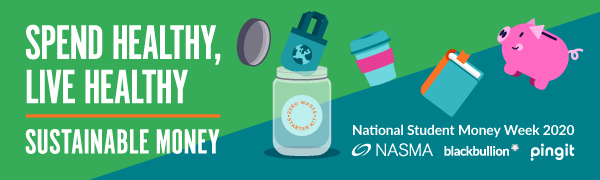 It's National Student Money Week (NSMW) from 3 – 7 February 2020!We want to help you achieve your money goals, which is why we're supporting this national campaign.Our Funding Team has teamed up with SU Advice to bring you information, advice and guidance on all things money related, to help you make your money go further. There will be activities, competitions and prizes for you to get involved with, and we'll be sharing loads of top tips on how to be smart with your money.The theme this year is ‘Spend healthy, live healthy’ and throughout the week you'll find both teams to ask about Student Finance, budgeting advice, hardship support, and achieving your money goals.We’ll also be running a week long #ZeroWasteJar insta competition with a chance of winning a fitness tracker bracelet!Take part by collecting a free jar from the Student Services Hub throughout the week or from our Sustainable Money stand*, inspire us with your own recipe and then share your jar filled photo on Instagram with the following tags #ZeroWasteJar #NSMW @Blackbullion @Uniessex. The winner will be chosen at random. 
Get involved!

Colchester campusSouthend campus
Loughton campusLocationTimeEventStudent Services HubMonday 3 February
11am - 1pmMoney and Funding drop-inGround floor Student Silberrad CentreTuesday 4 February
10am - 2pmSustainable Money standStudent Services HubWednesday 5 February
9am – 5pmMoney Quiz @ the HubStudent Services HubThursday 6 February
9:30am - 11:30amMoney and Funding drop-inEBS building foyerFriday 7 February
10am - 2pmSustainable Money standLocationTimeEventStudent Services HubMonday 3 February
11am – 1pmMoney and Funding drop-inStudent Services HubTuesday 4 February
9am – 5pmMoney Quiz @ the HubSU LoungeWednesday 5 February
10am - 2pmSustainable Money standLocationTimeEventCanteenThursday 6 February
10am - 2pmSustainable Money standStudent Services HubFriday 7 February
11am – 1pmMoney and Funding drop-in